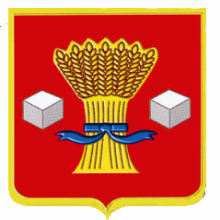 АдминистрацияСветлоярского муниципального района Волгоградской областиПОСТАНОВЛЕНИЕ28.09. 2021                     № 1712О централизации закупок товаров, работ, услуг заказчиков Светлоярского городского поселения Светлоярского муниципального района Волгоградской области и Светлоярского муниципального района Волгоградской области	В соответствии со статьей 24 Федерального закона от 05.04.2013 № 44-ФЗ «О контрактной системе в сфере закупок товаров, работ, услуг для обеспечения государственных и муниципальных нужд», руководствуясь постановлениями Администрации Волгоградской области от 29.01.2015 № 43-п «Об утверждении Порядка взаимодействия органа исполнительной власти Волгоградской области, уполномоченного на определение поставщиков (подрядчиков, исполнителей) для заказчиков Волгоградской области, финансового органа Волгоградской области и заказчиков Волгоградской области при определении поставщиков (подрядчиков, исполнителей) для заказчиков Волгоградской области» и от 10.02.2015 № 71-п «Об отдельных мерах по централизации закупок товаров, работ, услуг в Волгоградской области», а также Уставом Светлоярского муниципального района Волгоградской области и Уставом Светлоярского городского поселения Светлоярского муниципального района Волгоградской областип о с т а н о в л я ю:Установить, что уполномоченный орган (учреждение) на основании соглашения о передачи полномочий осуществляет определение поставщиков (подрядчиков, исполнителей) путем применения открытых конкурентных способов определения поставщиков (подрядчиков, исполнителей), установленных в статье 24 Федерального закона от 05.04.2013 № 44-ФЗ «О контрактной системе в сфере закупок товаров, работ, услуг для обеспечения государственных и муниципальных нужд».Определение поставщиков (подрядчиков, исполнителей) путем применения открытых конкурентных способов определения поставщиков (подрядчиков, исполнителей), установленных в статье 24 Федерального закона от 05.04.2013 № 44-ФЗ «О контрактной системе в сфере закупок товаров, работ, услуг для обеспечения государственных и муниципальных нужд», осуществляется уполномоченным органом (учреждением) при наличии информации о закупке в плане-графике муниципального заказчика.Настоящее постановление вступает в силу с 1 января 2022 года.Отделу по муниципальной службе, общим и кадровым вопросам администрации Светлоярского муниципального района Волгоградской области (Ивановой Н.В.) направить настоящее постановление для размещения на официальном сайте Светлоярского муниципального района Волгоградской области.Признать утратившим силу постановление администрации Светлоярского муниципального района Волгоградской области от 04.03.2021 № 353 «О централизации закупок товаров, работ, услуг заказчиков Светлоярского городского поселения Светлоярского муниципального района Волгоградской области и Светлоярского муниципального района Волгоградской области».4.	Контроль над исполнением настоящего постановления возложить на заместителя главы Светлоярского муниципального района Волгоградской области Горбунова А.М.Глава муниципального района						Т.В. Распутинаисп. Д.А. Тимофеев 